Denuncias recibidas por parte de sala situacional de ProCiudadanos durante proceso electoral. Las cuales fueron escaladas a numero CALLCENTER del consejo nacional electoral. (0800votemos y números particulares que otorgaron para descongestionar el IVR del call center. +584126314521 y +584126314650).TIPO DE DENUNCIA: Funcionarios del plan República y la Milicia, no permitieron la entrada de los testigos de Prociudadanos.Total de llamadas recibidas por este motivo: 149Horas de recepción de llamada en orden ascendente: (SIMBOLO *2 SIGNIFICA 2 LLAMASAS RECIBIDAS A LA MISMA HORA. SIMBOLO *3 SIGNIFICA 3 LLAMADAS RECIBIDAS A LA MISMA HORA)6:27AM/6:30AM*3/6:35AM*2/6:36AM*3/6:40AM*2/6:48AM*2/6:55AM*3/7:10AM*2/7:12AM*2/7:14AM*27:18AM*3/7:21AM*2/7:22AM/7:25AM*3/7:28AM*2/7:31AM*2/7:33AM*2/7:36AM*3/7:40AM*3/7:41AM7:43AM*2/7:44AM/7:46AM*3/7:47AM/7:49M*2/7:50AM/7:53AM*3/7:55AM*2/7:59AM*3/8:01AM8:03AM*3/8:08AM*2/08:12AM*3/8:14AM/8:16AM*3/8:18AM*2/8:20AM*3/ 8:23AM*3/ 8:24AM/8:26AM*38:29AM*3/ 8:31AM*2/ 8:33AM*3/ 8:34AM/ 8:37AM*3/ 8:40AM*2/ 8:41AM/ 8:44AM*3·/ 8:45AM/ 8:47AM*28:51AM*3/ 8:52AM/ 8:54AM*2/ 8:55AM/ 8:58AM*3/ 8:59AM/ 9:01AM/ 9:02AM*3/9:08AM*3/ 9:12AM*29:15AM/ 9:20AM*2/ 9:38AM/ 9:41AM*2/ 9:46AM*2/ 9:52AM*2/ 9:55AM/ 9:58AM*3/ 10:00AM/ 10:02AM10:22AM/ 10:28AM/ 10:45AM/ 10:52AM/ 11:01AM.Centros de votación en donde se presentaron esta denuncias y fueron escaladas a CALL CENTER del CNE según proceder ante esta situación. DISTRITO CAPITAL:10108025 - UNIDAD EDUCATIVA COLEGIO GRAN COLOMBIA10104046 - UNIDAD EDUCATIVA DISTRITAL JOSÉ LUÍS RAMOS10119017 - ESCUELA BÁSICA LAS MAYAS FE Y ALEGRÍA10119013 - UNIDAD EDUCATIVA FE Y ALEGRÍA LA RINCONADA10104024 - UNIDAD EDUCATIVA DISTRITAL  ENRIQUE CHAUMER10114015 - UNIDAD EDUCATIVA MUNICIPAL ABIGAIL GONZALEZ10116002 - UNIDAD EDUCATIVA NACIONAL BOLIVARIANO CLAUDIO FELICIANO10115002 - UNIDAD EDUCATIVA DISTRITAL BERMUDEZ10115001 - UNIDAD EDUCATIVA DISTRITAL FRANCISCO JAVIER YANEZ10104024 - UNIDAD EDUCATIVA DISTRITAL  ENRIQUE CHAUMER10117011 - ESCUELA BÁSICA NACIONAL MANUEL CABRE10117058 - LICEO MILITAR GRAN MARISCAL DE AYACUCHO10112001 - COMPLEJO HOSPITALARIO JOSÉ IGNACIA BALDO.10110047 - ESCUELA BOLIVARIANA NACIONAL SAN MARTÍN10110103 - ESCUELA BÁSICA DISTRITAL GUAICAIPURO10110075 - ESCUELA BÁSICA DISTRITAL JOSÉ ANTONIO GONZÁLEZ10110046 - UNIDAD EDUCATIVA DISTRITAL ISAÍAS MEDINA ANGARITA10107024 - UNIDAD EDUCATIVA COLEGIO SAN MARTÍN10122010 - UNIDAD EDUCATIVA PESTALOZZI EL PARAISO10112057 - ESCUELA BASICA BOLIVARIANA BARRIO SAN JOSE10112085 - LA COMUNA EZEQUIEL ZAMORA 17 VOCES131901003 - UNIVERSIDAD NUEVA ESPARTAARAGUA:40103005 - LICEO NACIONAL AGUSTIN CODAZZI40103013 - UNIDAD EDUCATIVA NACIONAL  LUIS MARIANO RIVERA40103008 - ESCUELA BASICA VICTOR MANUEL PATIO40103010 - ESCUELA BASICA NACIONAL BOLIVARIANA ANTONIA ESTELLER40103021 - ALDEA UNIVERSITARIA ANTONIO JOSE DE SUCRE40103002 - ESCUELA BASICA GREGORIA DIAZ40103002 - ESCUELA BASICA GREGORIA DIAZDENUNCIA PUNTOS ROJOS- EDO. PORTUGUESA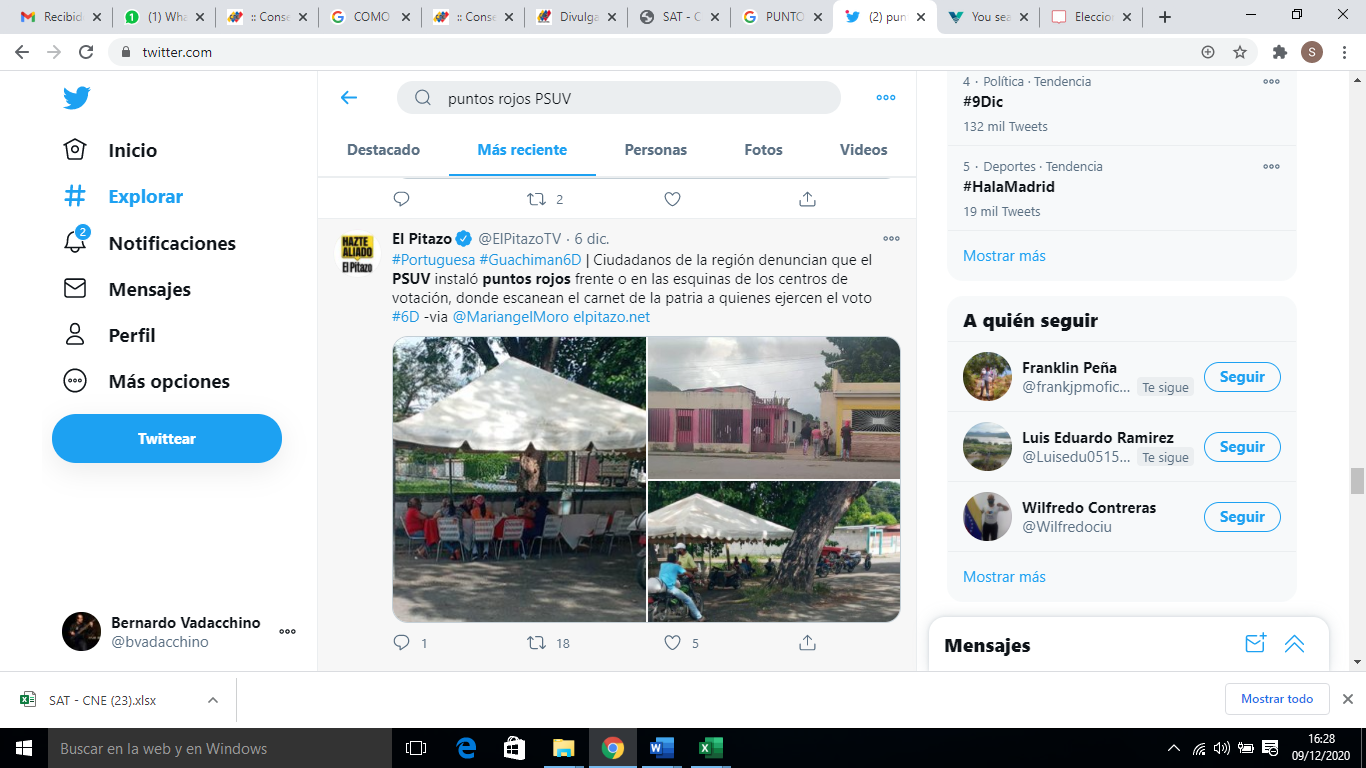 DENUNCIA PUNTOS ROJOS- EDO. ANZOATEGUI. SECTOR GUANIPA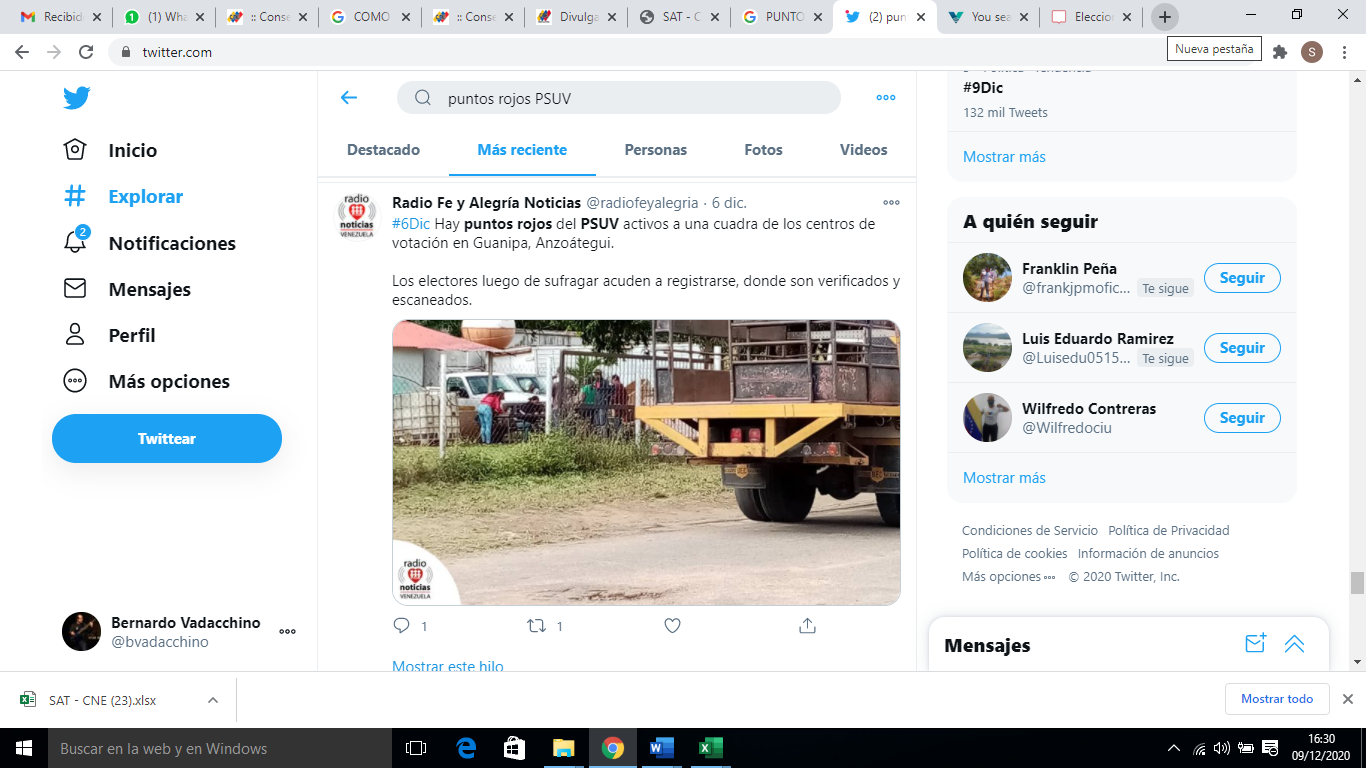 DELITO ELECTORAL POR PARTE DEL EXALCALDE Y EXGOBERNADOR DE SOTILLO- ESTADO ANZOATEGUI, “NELSON MORENO” EN EL CUAL MUESTRA EN RED TWITTER SU VOTO, ADEMAS DE PROMOVER EL VOTO POR EL PSUV.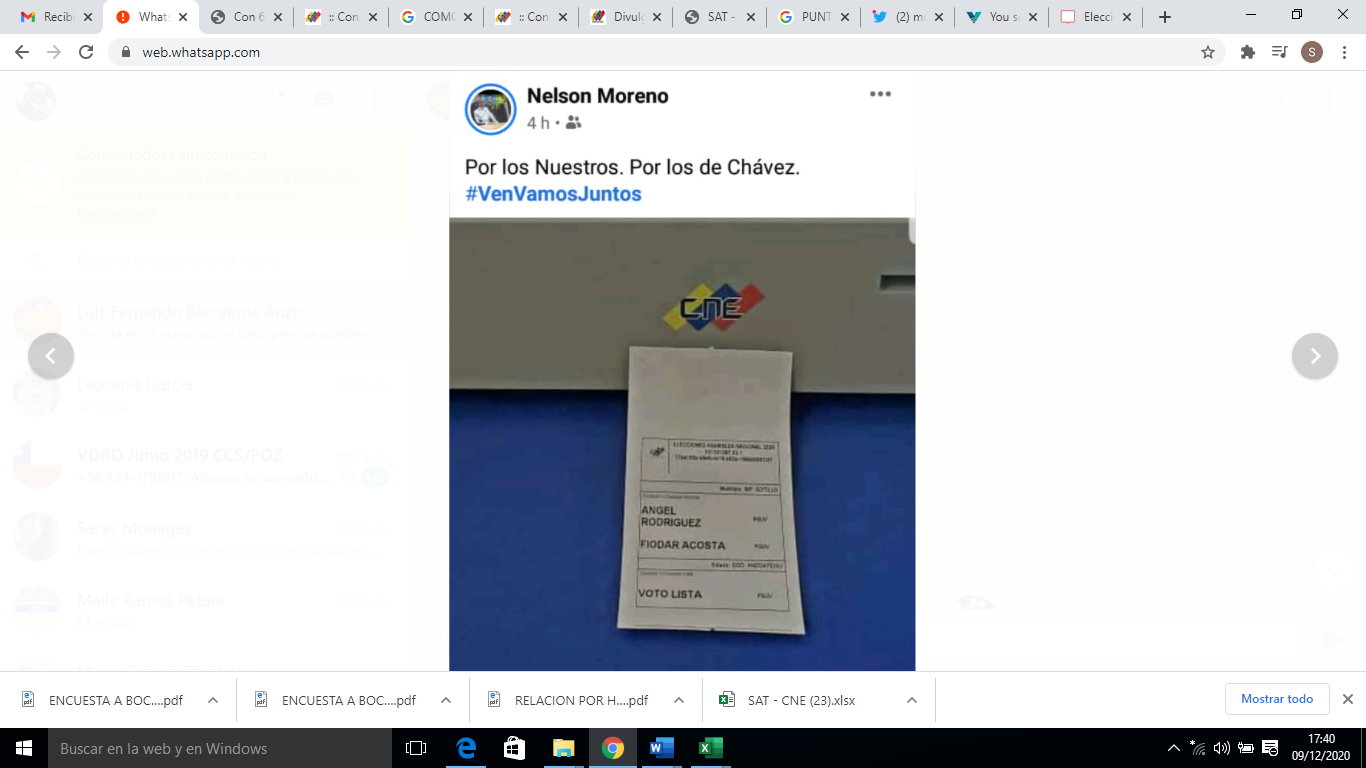 40103010 - ESCUELA BASICA NACIONAL BOLIVARIANA ANTONIA ESTELLER- 40103010 - ESCUELA BASICA NACIONAL BOLIVARIANA ANTONIA ESTELLER40103021 - ALDEA UNIVERSITARIA ANTONIO JOSE DE SUCRE40103008 - ESCUELA BASICA VICTOR MANUEL PATIO40103010 - ESCUELA BASICA NACIONAL BOLIVARIANA ANTONIA ESTELLER40103014 - UNIDAD EDUCATIVA NACIONAL    CARLOS MANUEL ARRIETA40103005 - LICEO NACIONAL AGUSTIN CODAZZI40103008 - ESCUELA BASICA VICTOR MANUEL PATIO340103013 - UNIDAD EDUCATIVA NACIONAL  LUIS MARIANO RIVERA40103014 - UNIDAD EDUCATIVA NACIONAL    CARLOS MANUEL ARRIETA40103002 - ESCUELA BASICA GREGORIA DIAZ40103008 - ESCUELA BASICA VICTOR MANUEL PATIO40103002 - ESCUELA BASICA GREGORIA DIAZ40103014 - UNIDAD EDUCATIVA NACIONAL    CARLOS MANUEL ARRIETA40103023 - ESCUELA DE ARTE DRAMATICO SEDE ARAGUA40103003 - ESCUELA BASICA JUSTINA GUERRA40103007 - UNIDAD EDUCATIVA NACIONAL BOLIVARIANO FELIPE GUEVARA ROJAS 40103020 - CENTRO DE DESARROLLO INFANTIL ARAGUA40103010 - ESCUELA BASICA NACIONAL BOLIVARIANA ANTONIA ESTELLER40103008 - ESCUELA BASICA VICTOR MANUEL PATIO40103013 - UNIDAD EDUCATIVA NACIONAL  LUIS MARIANO RIVERA40103014 - UNIDAD EDUCATIVA NACIONAL    CARLOS MANUEL ARRIETA40103008 - ESCUELA BASICA VICTOR MANUEL PATIO40103019 - SEDE DEL COLEGIO DE PROFESORES DEL ESTADO ARAGUAAPURE:30106005 - ESCUELA PRIMARIA MANGA ROMANERA30203001 - ESCUELA PRIMARIA JESUS MARIA HERRERA30301022 - ESCUELA PRIMARIA BOLIVARIANA LUIS RINCONES CASTILLO30301014 - ESCUELA PRIMARIA ESTADAL BOLIVARIANA EVA QUINTERO30301035 - ESCUELA DE EDUCACION INICIAL BOLIVARIANA ARAMENDI30305008 - ESCUELA PRIMARIA BOLIVARIANA TRES ESQUINAS30305002 - ESCUELA PRIMARIA BOLIVARIANA LA VICTORIA30501001 - ESCUELA BASICA SIMON GARCIA ROSALES30601049 - CENTRO EDUCACION INICIAL CAPERUCITA30601039 - ESCUELA BÁSICA SERAFÍN CEDEÑOBOLIVAR:60102016 - ESCUELA BASICA NACIONAL SAN JOSE DE CACAHUAL60103018 - UNIDAD EDUCATIVA BETTY BRAVO DE NAVARRO60901004 - ESCUELA UNITARIA EULOGIO DE VILLARRIN60102011 - ESCUELA NACIONAL BASICA CREACION 11 DE ABRIL60402003 - ESCUELA ESTADAL GRADUADA ENRIQUETA DE PEREZ60103001 - ESCUELA NACIONAL BASICA VISTA AL SOL60201001 - ESCUELA INTEGRAL BOLIVARIANA MORICHALITO60702001 - ESCUELA NACIONAL YURUARY60107008 - UNIDAD EDUCATIVA ALTA VISTA SUR60303027 - CENTRO DE EDUCACION INICIAL EL MIRADOR60105015 - ESCUELA NACIONAL BASICA LIBERTADOR BOLIVAR60303034 - UNIDAD EDUCATIVA ESTADAL BOLIVARIANA  PROFESOR  JUAN BAUTISTA GONZALEZ60303042 - ESCUELA BASICA DON BRIGIDO NATERA RICCI60303044 - UNIDAD EDUCATIVA BOLIVARIANA  BRISAS DEL ESTE I60303049 - UNIDAD EDUCATIVA COLEGIO DIVINO NIÑO JESUS60303051 - UNIDAD EDUCATIVA JESUS SOTO60303053 - UNIDAD EDUCATIVA COLEGIO PRIVADO LA OCTAVA ESTRELLA60108025 - UNIDAD EDUCATIVA NACIONAL DOCTOR LUIS BELTRAN PRIETO FIGUEROA60303053 - UNIDAD EDUCATIVA COLEGIO PRIVADO LA OCTAVA ESTRELLA60105020 - JARDIN DE INFANCIA ARAGUANEY60501005 - ESCUELA ESTADAL UNITARIA  24060105023 - COLEGIO FE Y ALEGRIA CARONI60803006 - ESCUELA ESTADAL CONCENTRADA Nº 292300 SAN SALVADOR DE PAUL60501009 - ESCUELA NACIONAL UNITARIA NUMERO 15560301027 - COLEGIO NUESTRA SEÑORA DE LAS NIEVES60105030 - JARDIN DE INFANCIA UNIDAD DE DESARROLLO 14660302011 - ESCUELA BASICA NACIONAL LOS PROCERES II60302011 - ESCUELA BASICA NACIONAL LOS PROCERES II61001002 - UNIDAD EDUCATIVA NACIONAL JOSE MANUEL AGOSTO MENDEZ60302014 - ESCUELA BASICA NACIONAL EL PERUCARABOBO:70203029 - CASA DE LA CULTURA LA VERDE CLARITA70401006 - PRE ESCOLAR EL SAMAN CEI BOLIVARIANO EL SAMAN70401042 - ESCUELA MUNICIPAL FRANCISCO ESTABA ROJAS70403005 - UNIDAD EDUCATIVA JUAN ANTONIO PEREZ BONALDE70601030 - UNIDAD EDUCATIVA PRIVADA EDUARDO BLANCO70601018 - UNIDAD EDUCATIVA NACIONAL CREACION PALMA SOLA70601011 - ESCUELA BASICA BOLIVARIANA NACIONAL MORON70703018 - UNIDAD EDUCATIVA MUNICIPAL CARIAPRIMA70704001 - ESCUELA NACIONAL RAFAEL ANDRADE MENDOZALARA110202009 - GRUPO ESCOLAR JOSE GREGORIO HERNANDEZ110203014 - ESCUELA NACIONAL GRADUADA VERAGACHA110204027 - UNIDAD EDUCATIVA COLEGIO FE Y ALEGRIA JUAN XXIII110204007 - UNIDAD EDUCATIVA DOCTOR CECILIO ACOSTA110205005 - UNIDAD EDUCATIVA LAS VEGAS110206006 - UNIDAD EDUCATIVA NACIONAL TAMACA110206023 - CENTRO DE EDUCACION INICIAL VALLES DE URIBANA110207004 - UNIDAD EDUCATIVA NACIONAL ANTONIO CARRILLO110207059 - ESCUELA BASICA NACIONAL  ANDRES ELOY BLANCOMONAGAS140707008 - LICEO SIMÓN BOLÍVAR140708030 - CENTRO DE NIÑO Y FAMILIA AGUSTIN SALAZAR140705001 - ESCUELA PRIMARIA ESTADAL FELIX ANGEL LOZADA140706015 - ESCUELA PRIMARIA NACIONAL ADRIANA RENGEL DE SEQUERA140101007 - ESCUELA BASICA LAGUNA DE IPURE140403003 - ESCUELA BÁSICA CONCENTRADA LOS CARDONES140102003 - ESCUELA BASICA TRISTÈNUEVA ESPARTA150601018 - UNIDAD EDUCATIVA BACHILLER SANTIAGO SALAZAR FERMIN151101004 - UNIDAD EDUCATIVA COLEGIO AMERICO VESPUCIO150402009 - UNIDAD EDUCATIVA INSTITUTO MARIA AUXILIADORA II150601026 - ESCUELA BASICA ESTADO ZULIA150601020 - LICEO BOLIVARIANO NUEVA ESPARTAZULIA210202012 - UNIDAD EDUCATIVA MARIA AUXILIADORA210203008 - CENTRO DE EDUCACIÓN INICIAL NACIONAL MIS PRIMEROS PASOS210301004 - ESCUELA BASICA ESTATAL EL REMOLINO210305008 - UNIDAD EDUCATIVA ESTADAL  MARISCAL ANTONIO JOSE DE SUCRE210401002 - UNIDAD EDUCATIVA CAÑO NEGRO210402002 - LICEO JOSE ANTONIO ALMARZA210404002 - ESCUELA BASICA NACIONAL JESUS MARIA SISTIAGA211803002 - UNIDAD  EDUCATIVA  ESTATAL SAN FRANCISCO211803018 - PREESCOLAR ANA GRACIELA DE HINESTROZA211803010 - UNIDAD EDUCATIVA DON FELIPE RINALDI210505008 - ESCUELA BOLIVARIANA PICHINCHA210505001 - UNIDAD EDUCATIVA NACIONAL JOSE RAMON YEPEZ210505011 - UNIDAD EDUCATIVA ESTADAL OCTAVIO HERNANDEZ210505007 - ESCUELA BASICA NACIONAL DOCTOR IDELFONSO VASQUEZ210506014 - UNIDAD EDUCATIVA NACIONAL UDON PEREZ210506007 - ESCUELA BASICA NACIONAL HERMAGORAS CHAVEZ210508026 - CENTRO DE EDUCACION INICIAL NACIONAL AÑO INTERNACIONAL DEL NIÑO210508002 - ESCUELA BASICA NACIONAL ALONSO DE OJEDA210508010 - LICEO CARACCIOLO PARRA PEREZ210508006 - ESCUELA BASICA ESTADAL RAMON REINOSO NUÑEZ210508026 - CENTRO DE EDUCACION INICIAL NACIONAL AÑO INTERNACIONAL DEL NIÑO210508023 - UNIDAD EDUCATIVA PRIVADA LA CHINITA210512006 - ESCUELA BASICA NACIONAL DOCTOR OCTAVIO HERNANDEZ210512002 - ESCUELA BASICA ESTADAL MARCO TULIO ANDRADES210601004 - ESCUELA  BASICA ESTADAL MAESTRO ALEJANDRO INCIARTE210602002 - ESCUELA BASICA MIRANDADENUNCIA PUNTOS ROJOS- EDO. LARA. CIUDAD BARQUISIMETO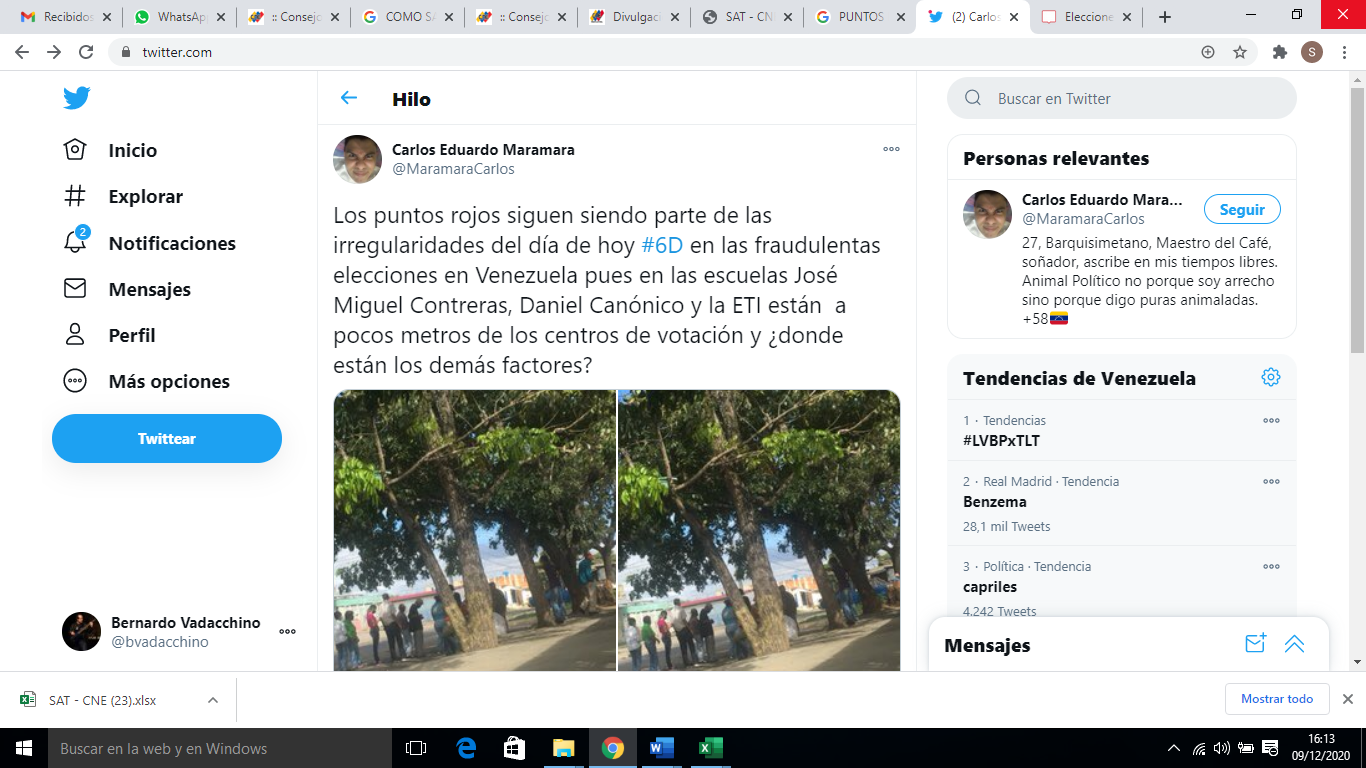 DENUNCIA PUNTOS ROJOS- EDO. CARABOBO. CIUDAD VALENCIA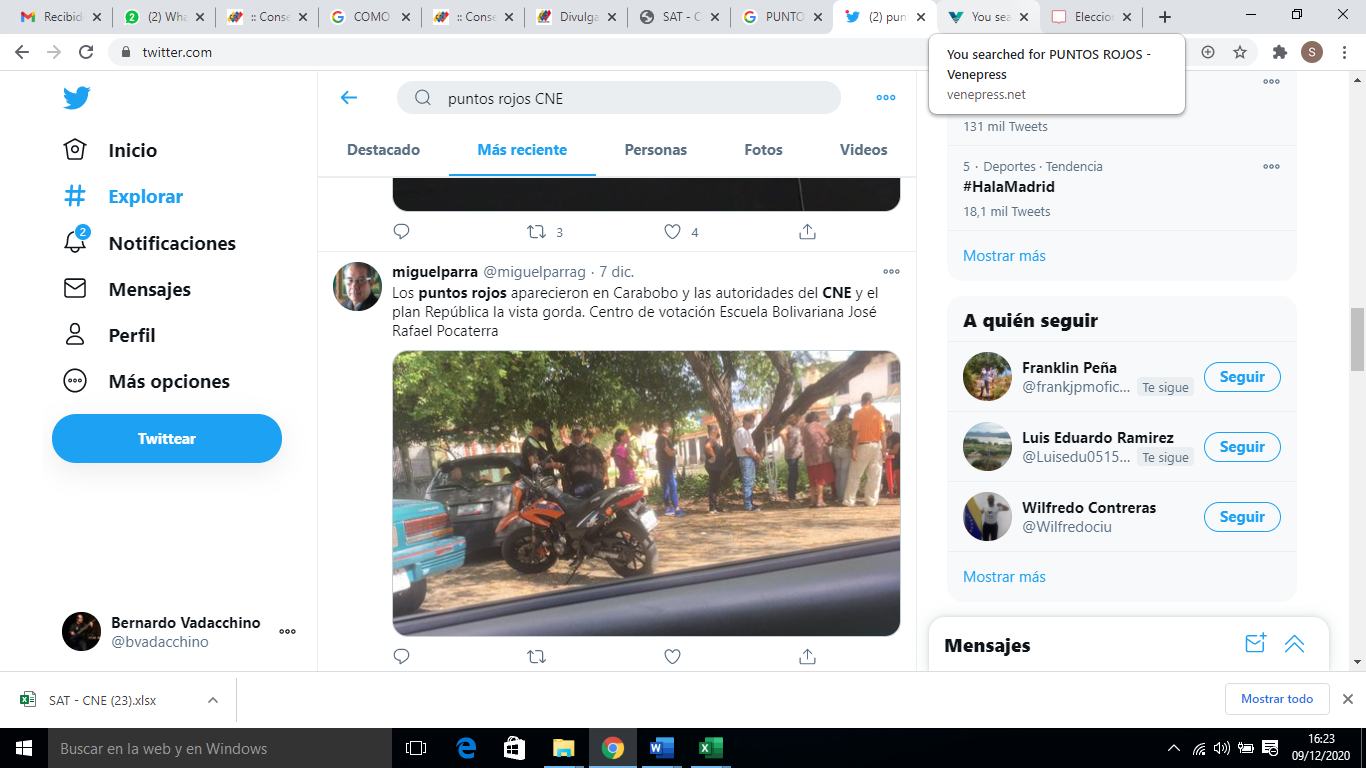 DENUNCIA PUNTOS ROJOS- DISTRITO CAPITAL. CARACAS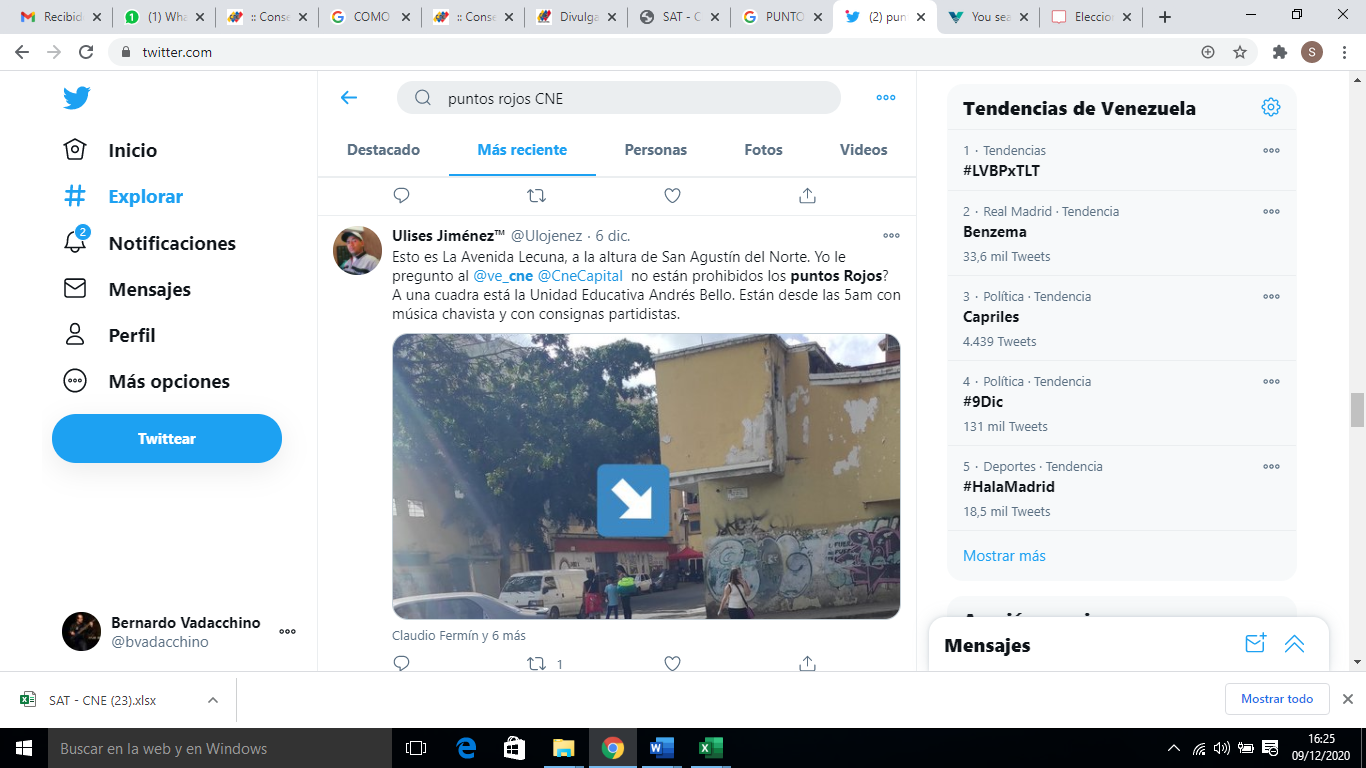 DENUNCIA PUNTOS ROJOS- EDO. BOLIVAR. CIUDAD GUAYANA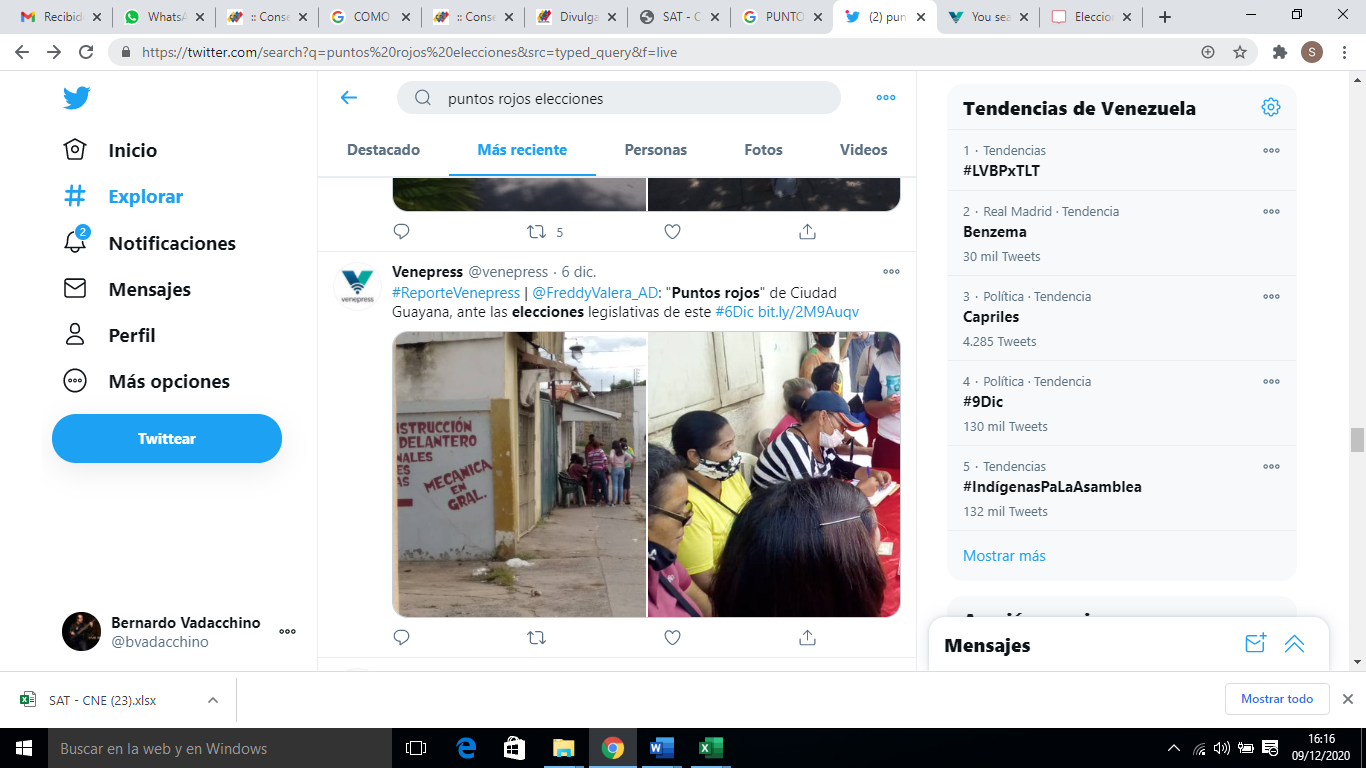 DENUNCIA PUNTOS ROJOS- EDO. LA GUAIRA. CIUDAD LA GUAIRA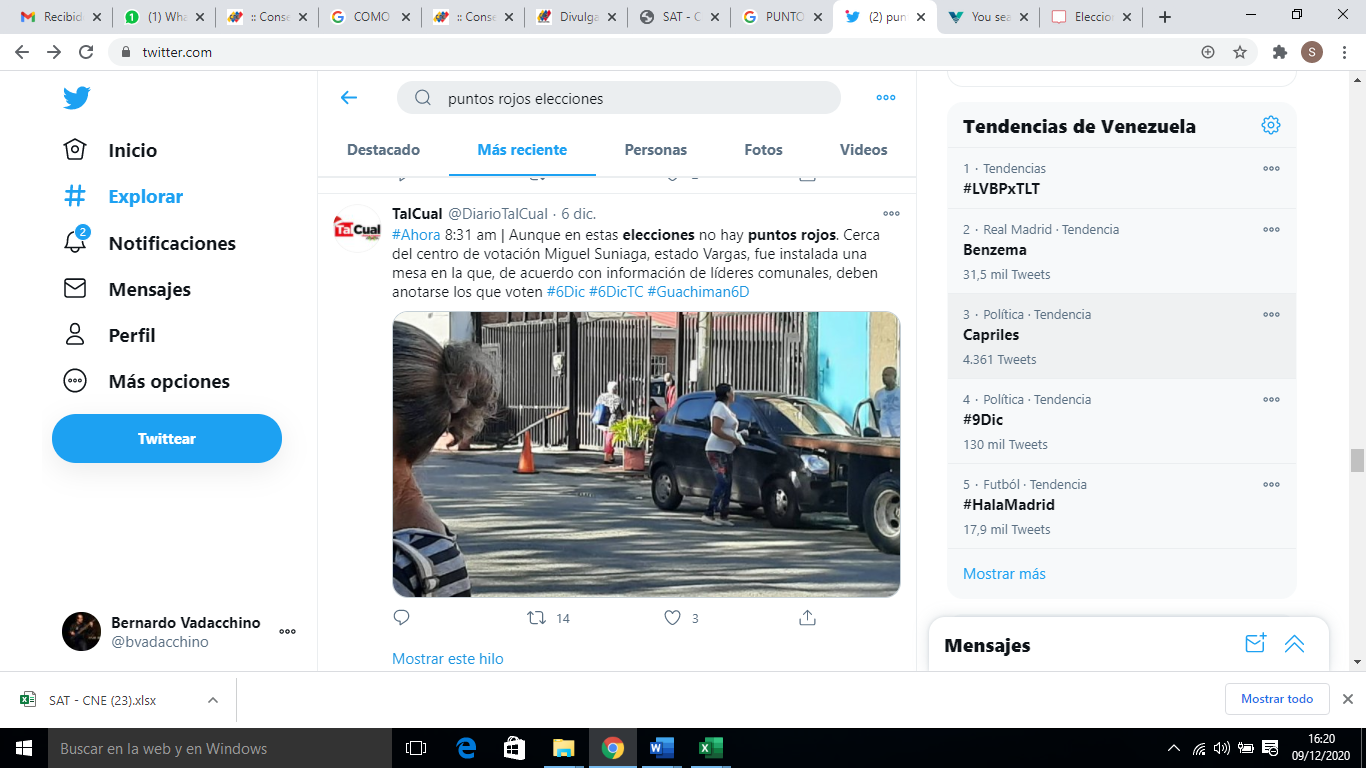 